OPIS PRZEDMIOTU ZAMÓWIENIA Malowanie świetlicy wiejskiej w MniewieNa sali głównej planowana jest wymiana kratek wentylacyjnych, wymiana wyłączników oraz gniazd wtyczkowych. Przewiduje się wymianę opraw oświetleniowych na panele ledowe natynkowe. Ponadto zaplanowano demontaż grzejników stalowych oraz zeskrobanie, zmycie starej farby z powierzchni ścian za grzejnikami oraz ponowny ich montaż po wykonaniu szpachlowania, zagruntowania i dwukrotnego malowania ścian. Ściany jak i sufity na sali głównej oraz w toaletach przygotowane do malowania poprzez szpachlowanie ubytków, rys i pęknięć. Następnie dwukrotnie malowane farbami lateksowymi. Podłoga jak i stoły z krzesłami zabezpieczone folią malarską.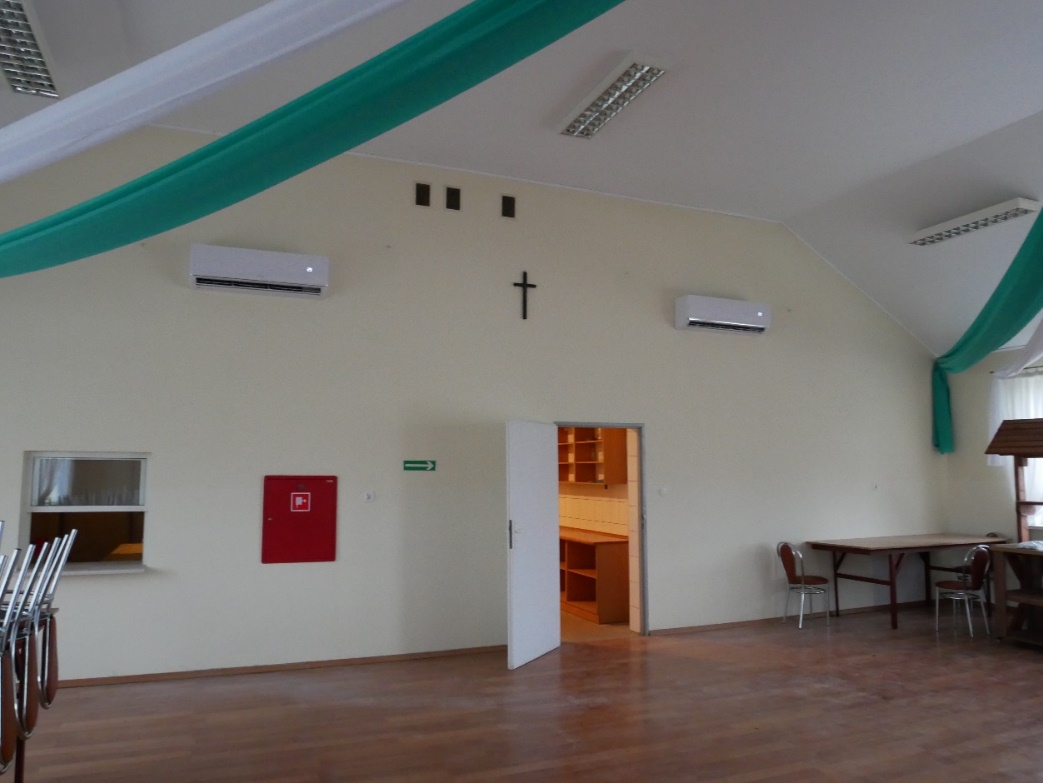 Wymiana paneli podłogowych w świetlicy wiejskiej w Nowej WiosceNa sali przewiduje się demontaż paneli podłogowych wraz z listwami. Ponadto położenie warstwy wyrównującej i wygładzającej z zaprawy samopoziomującej. Następnie założenie paneli podłogowych AC6 wraz z folią i podkładem pod panele wraz z listwami maskującymi.  W świetlicy przewiduje się również likwidacje progów tj. próg z korytarza na salę mniejszą i większą oraz z sali głównej do kuchni, następnie zagruntowanie podłoża i położenie płytek na zaprawie klejowej. 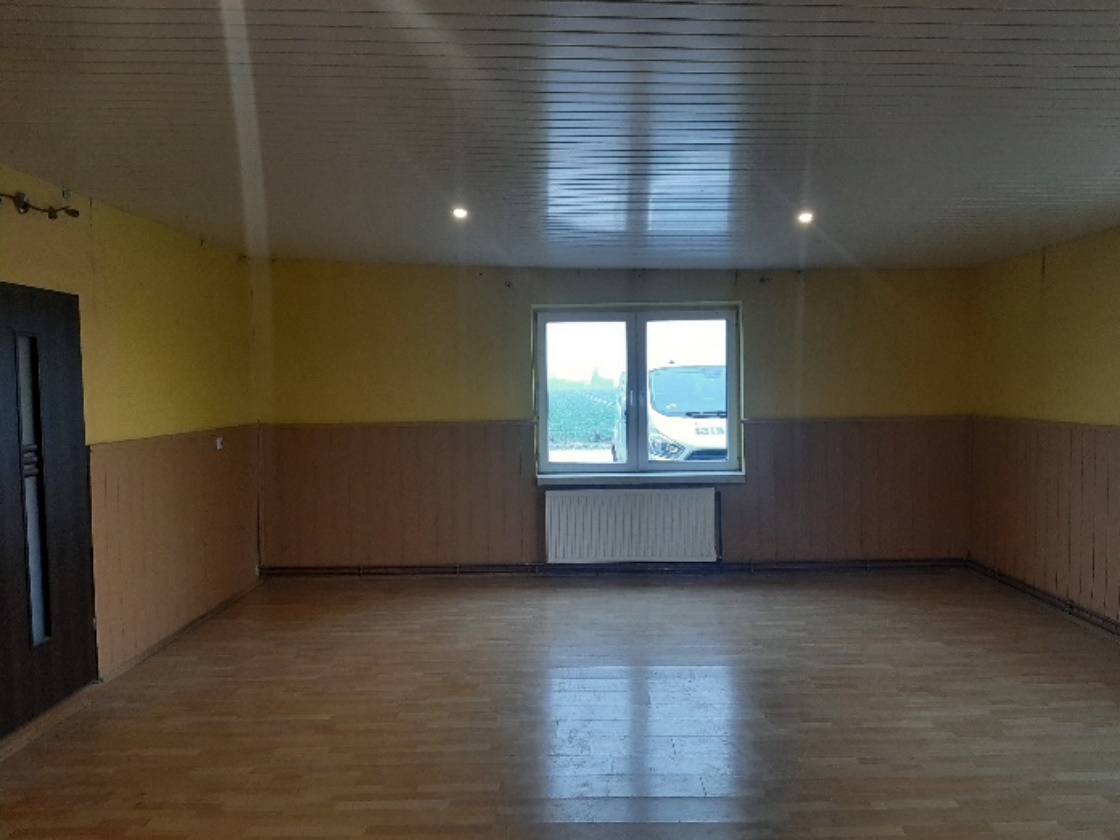 Remont pomieszczenia  świetlicy wiejskiej w Ponętowie Górnym PierwszymW pomieszczeniu świetlicy wiejskiej przewiduje się demontaż urządzenia chłodniczego i blach aluminiowych ścian i sufitu wraz z demontażem styropianu. Następnie odgrzybienie ścian i sufitu wraz z położeniem płyty obornickiej o gr. 12 cm. Ponadto montaż listew maskujących i montaż lampy oświetleniowej oraz montaż wcześniej zdemontowanego urządzenia chłodniczego. 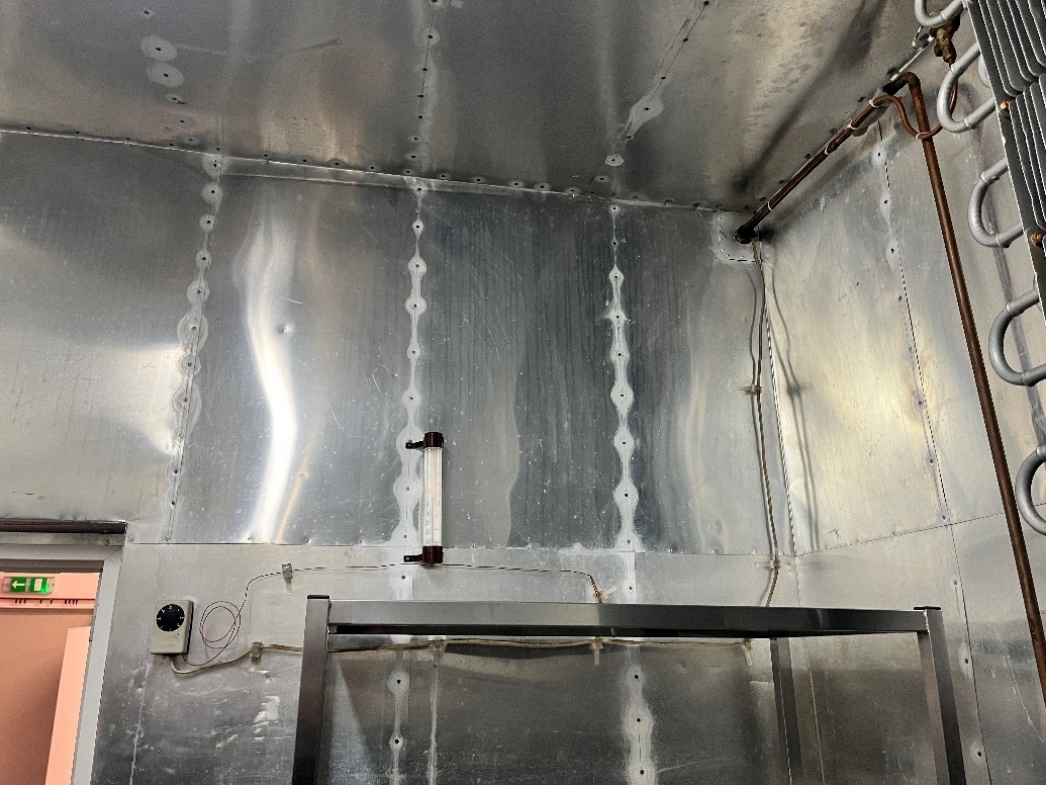 Remont pomieszczenia w świetlicy wiejskiej w PrzybyszewieW pomieszczeniu świetlicy wiejskiej przewiduje się zeskrobanie i zmycie starej farby z powierzchni ścian. Ponadto gruntowanie podłoży i położenie gładzi gipsowych dwuwarstwowo na ścianach i suficie. Następnie dwukrotnie malowane farbą lateksową. Podłoga zabezpieczona folią malarską.Wymiana paneli podłogowych w sali głównej w świetlicy wiejskiej w Tomaszewie Na sali głównej planowany jest demontaż starych paneli podłogowych wraz z listwami. Ponadto położenie warstwy wyrównującej i wygładzającej z zaprawy samopoziomującej. Następnie założenie paneli podłogowych AC6 wraz z folią i podkładem pod panele wraz z listwami maskującymi.  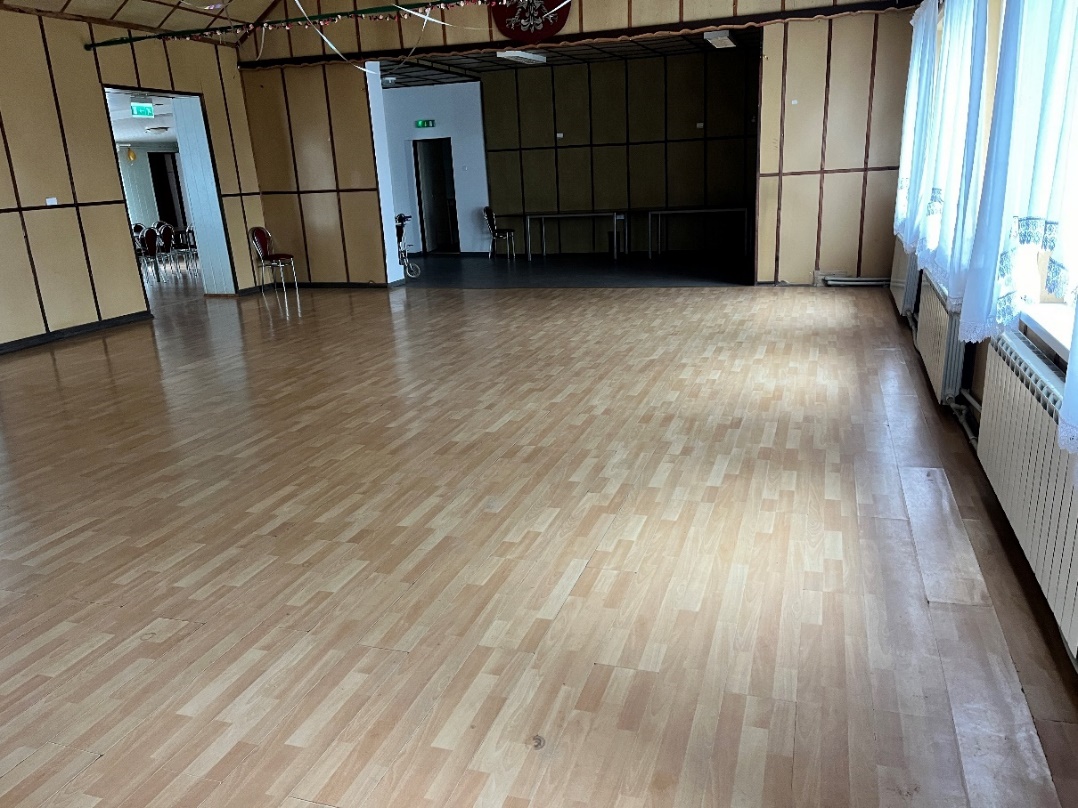 